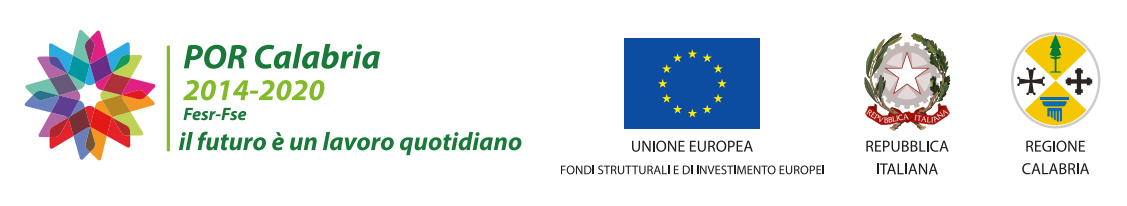 Allegato 4: Modello Dichiarazione di impegno a costituire Associazione Temporanea di ScopoSELEZIONE PER L’ASSEGNAZIONE IN CONCESSIONE D’USO A TITOLO PARZIALMENTE GRATUITO DELL’IMMOBILE  CONFISCATO ALLA CRIMINALITA’ ORGANIZZATA SITO IN PELLARO DI REGGIO CALABRIAPOR Calabria FESR 2014/2020 – Agenda Urbana della Città di Reggio Calabria – Azione 9.6.6Intervento AU RC 9.6.6.aRealizzazione di una struttura antiviolenza e di accoglienza nel centro abitato di PellaroCon riferimento al progetto dal titolo __________________________________________________relativo all’Avviso sopra menzionatoil/la sottoscritto/a__________________________________________________________________ in qualità di_____________________________________del soggetto ________________________il/la sottoscritto/a__________________________________________________________________ in qualità di_____________________________________del soggetto ________________________________________________________________il/la sottoscritto/a__________________________________________________________________ in qualità di_____________________________________del soggetto ________________________(aggiungere altre righe secondo il numero dei soggetti componenti l’ATS)Dichiaranol’intenzione di costituire un’A.T.S. tra i predetti, qualora il progetto presentato sia ammesso a finanziamento, indicando come capofila…………………………………………………………………………………………………………Luogo e dataFirma del legale rappresentante*        ………………………………*Si ricorda di firmare digitalmente con firma elettronica avanzata o con firma elettronica qualificata. In caso di ATS costituita o da costituirsi firmano anche i legali rappresentanti di ciascuno dei componenti l’associazione/raggruppamento, compreso il capofila.